ΟΙΚΟΝΟΜΙΚΗ ΠΡΟΣΦΟΡΑ   Η παρούσα αφορά εργασίες αποκατάστασης εκτάκτων βλαβών στα δίκτυα ύδρευσης της Δ. Ε. Τιθορέας (ΕL 644 270201) κατά περίπτωση και όπως αυτές περιγράφονται στην σχετική τεχνική έκθεση και σύμφωνα με τα προβλεπόμενα σε αυτήν.………………………………………………			       (Τόπος και ημερομηνία) 				Ο ΠροσφέρωνΕΛΛΗΝΙΚΗ ΔΗΜΟΚΡΑΤΙΑ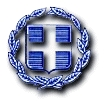 ΠΕΡΙΦΕΡΕΙΑ ΣΤΕΡΕΑΣ ΕΛΛΑΔΑΣΕλάτεια :Αριθ. Πρωτ.ΔΗΜΟΣ ΑΜΦΙΚΛΕΙΑΣ-ΕΛΑΤΕΙΑΣ ΤΜΗΜΑ ΤΕΧΝΙΚΗΣ ΥΠΗΡΕΣΙΑΣΤαχ. Δ/νση.      : ΑμφίκλειαΤαχ.Κώδικας   : 35002Πληροφορίες   : Τηλέφωνο        : 22343-50117                                                    Fax                  : 22340-23496                                                          E-mail : a.tsaprounis@dimos-amfiklias-elatias.gr                                                                                        ΕΡΓΑΣΙΑ:  «ΣΥΝΤΗΡΗΣΗ - ΑΠΟΚΑΤΑΣΤΑΣΗ ΒΛΑΒΩΝ ΔΙΚΤΥΩΝ ΥΔΡΕΥΣΗΣ, ΑΡΔΕΥΣΗΣ, ΑΠΟΧΕΤΕΥΣΗΣ Δ.Ε. ΤΙΘΟΡΕΑΣ»CPV  45232100-3 Επικουρικά έργα για αγωγούς ύδρευσης	Α/ΑΕΙΔΟΣ ΕΡΓΑΣΙΑΣΜΟΝΑΔΑ ΜΕΤΡΗΣΗΣΠΟΣΟΤΗΤΑΤΙΜΗ ΜΟΝΑΔΑΣΣΥΝΟΛΟ (ΕΥΡΩ)1ΑΠΟΚΑΤΑΣΤΑΣΗ ΒΛΑΒΗΣ ΑΓΩΓΟΥ 1 μ. μ. ΔΙΑΤΟΜΗΣ ΕΩΣ  Φ110 PVC 16ATMΜ15,002ΠΡΟΣΑΥΞΗΣΗ ΑΓΩΓΟΥ ΕΩΣ Φ110 ΓΙΑ ΚΑΘΕ ΕΠΙΠΛΕΟΝ μ. μ. ΚΑΙ ΕΩΣ 5μ.Μ25,003ΑΠΟΚΑΤΑΣΤΑΣΗ ΒΛΑΒΗΣ ΑΓΩΓΟΥ 1 μ. μ. ΔΙΑΤΟΜΗΣ ΑΝΩ  ΤΟΥ Φ110 ΚΑΙ ΕΩΣ Φ250 PVC 16ATMΜ10,004ΠΡΟΣΑΥΞΗΣΗ ΑΓΩΓΟΥ ΕΩΣ Φ250 ΓΙΑ ΚΑΘΕ ΕΠΙΠΛΕΟΝ μ. μ. ΚΑΙ ΕΩΣ 5μ.Μ13,00ΣΥΝΟΛΟ Φ.Π.Α. 24%ΓΕΝΙΚΟ ΣΥΝΟΛΟ